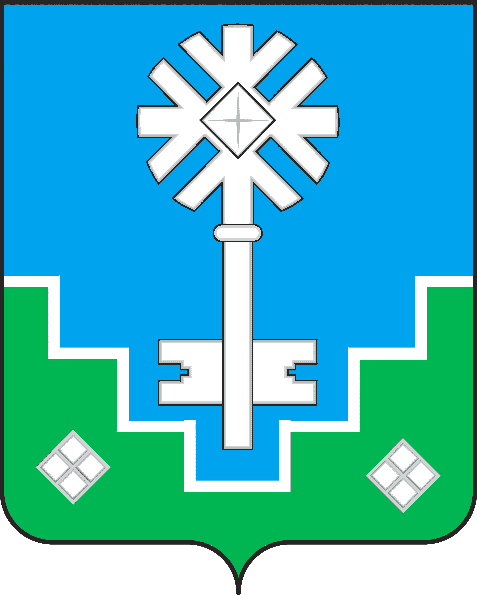 МУНИЦИПАЛЬНОЕ ОБРАЗОВАНИЕ «ГОРОД МИРНЫЙ»МИРНИНСКОГО РАЙОНА РЕСПУБЛИКИ САХА (ЯКУТИЯ)ГОРОДСКОЙ СОВЕТСАХА РЕСПУБЛИКАТЫН МИИРИНЭЙ ОРОЙУОНУН«МИИРИНЭЙ КУОРАТ» МУНИЦИПАЛЬНАЙ ТЭРИЛЛИИКУОРАТ СЭБИЭТЭРЕШЕНИЕБЫҺААРЫЫ28.09.2018                                                                                                          № IV – 12-5О присвоении наименований  элементам планировочной структуры                     МО «Город Мирный» и признании утратившим силу решения городского Совета от 27.08.2018 № IV – 11-1В соответствии с Постановлением Правительства РФ от 19.11.2014 № 1221 «Об утверждении правил присвоения, изменения и аннулирования адресов», Уставом МО «Город Мирный» и Положением о порядке присвоения, изменения и аннулирования наименований элементам планировочной структуры и элементам улично-дорожной сети, адресов объектам адресации в границах МО «Город Мирный», утвержденным решением   городского Совета   от   26.05.2016   №   III-37-5, а также приказом Минфина России от 05.11.2015 № 171н «Об утверждении Перечня элементов планировочной структуры, элементов улично-дорожной сети, элементов объектов адресации, типов зданий (сооружений), помещений, используемых в качестве реквизита адреса, и правил сокращенного наименования адресообразующих элементов», городской СоветРЕШИЛ: 1. Присвоить наименования элементам планировочной структуры, расположенным на территории МО «Город Мирный» в границах г. Мирного согласно прилагаемым схемам:1) по приложению 1:- территория Северная (сокращенно – тер. Северная); - территория  2-я Северная (сокращенно – тер. 2-я Северная); - территория  Больничный комплекс (сокращенно – тер. Больничный комплекс); - территория  БРУ (сокращенно – тер. БРУ); 2) по приложению 2:- территория  Грузовая (сокращенно – тер. Грузовая); - территория Геологическая (сокращенно – тер. Геологическая);- территория МГРЭ (сокращенно – тер. МГРЭ;3) по приложению 3:- территория Хоккейный корт (сокращенно – тер. Хоккейный корт);- территория АБК карьера Мир (сокращенно – тер. АБК карьера МИР);4) по приложению 4:- территория ЗЭС (сокращенно – тер. ЗЭС);- территория ББО (сокращенно – тер. ББО);5) по приложению 5:- территория Заречная (сокращенно – тер. Заречная);6) по приложению 6:- территория Звездная (сокращенно – тер. Звездная).2. Городской Администрации обеспечить внесение сведений о присвоении наименований элементам планировочной структуры МО «Город Мирный» в Федеральную информационную адресную систему (ФИАС) в соответствии с порядком ведения государственного адресного реестра.3. Признать утратившим силу решение городского Совета от 27.08.2018 № IV-11-1 «О присвоении наименований элементам планировочной структуры муниципального образования «Город Мирный».4. Настоящее решение вступает с момента официального опубликования. 5. Контроль исполнения настоящего решения возложить на комиссию по вопросам ЖКХ и отраслям промышленности (Трушков В.Н.). Председатель городского Совета                                И.о. Главы  города _______________О.В. Путинцева                              ______________ С.Ю. Медведь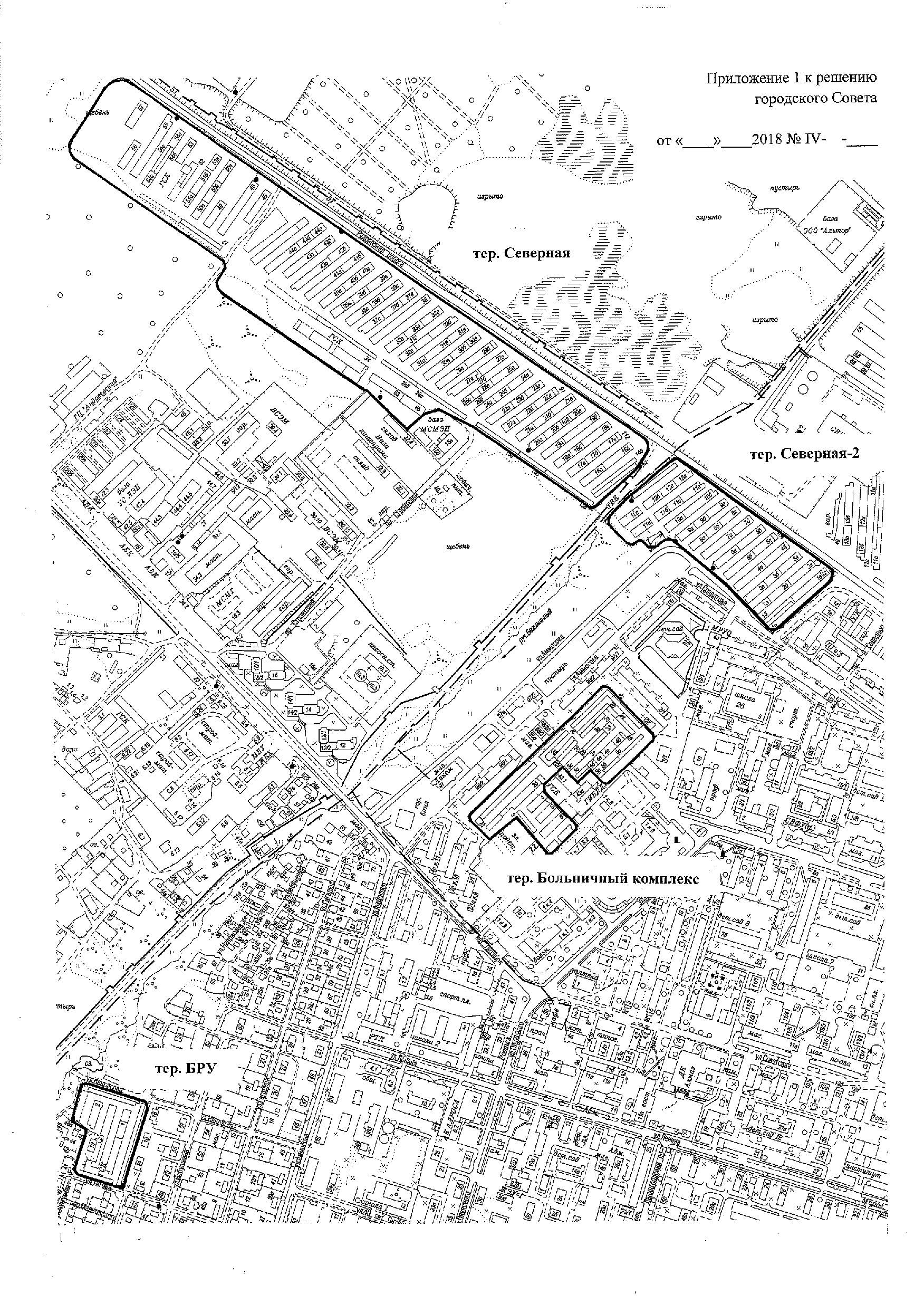 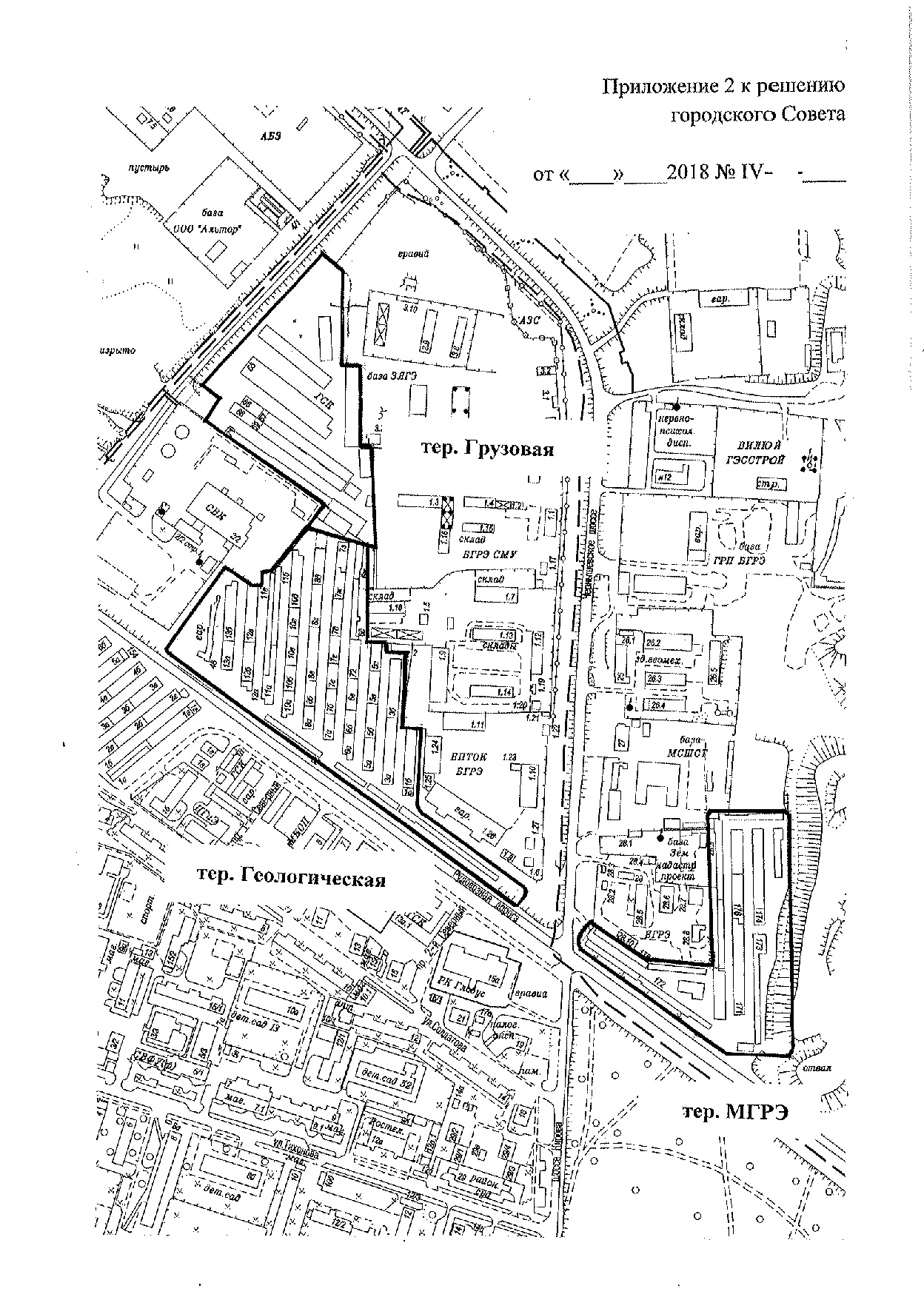 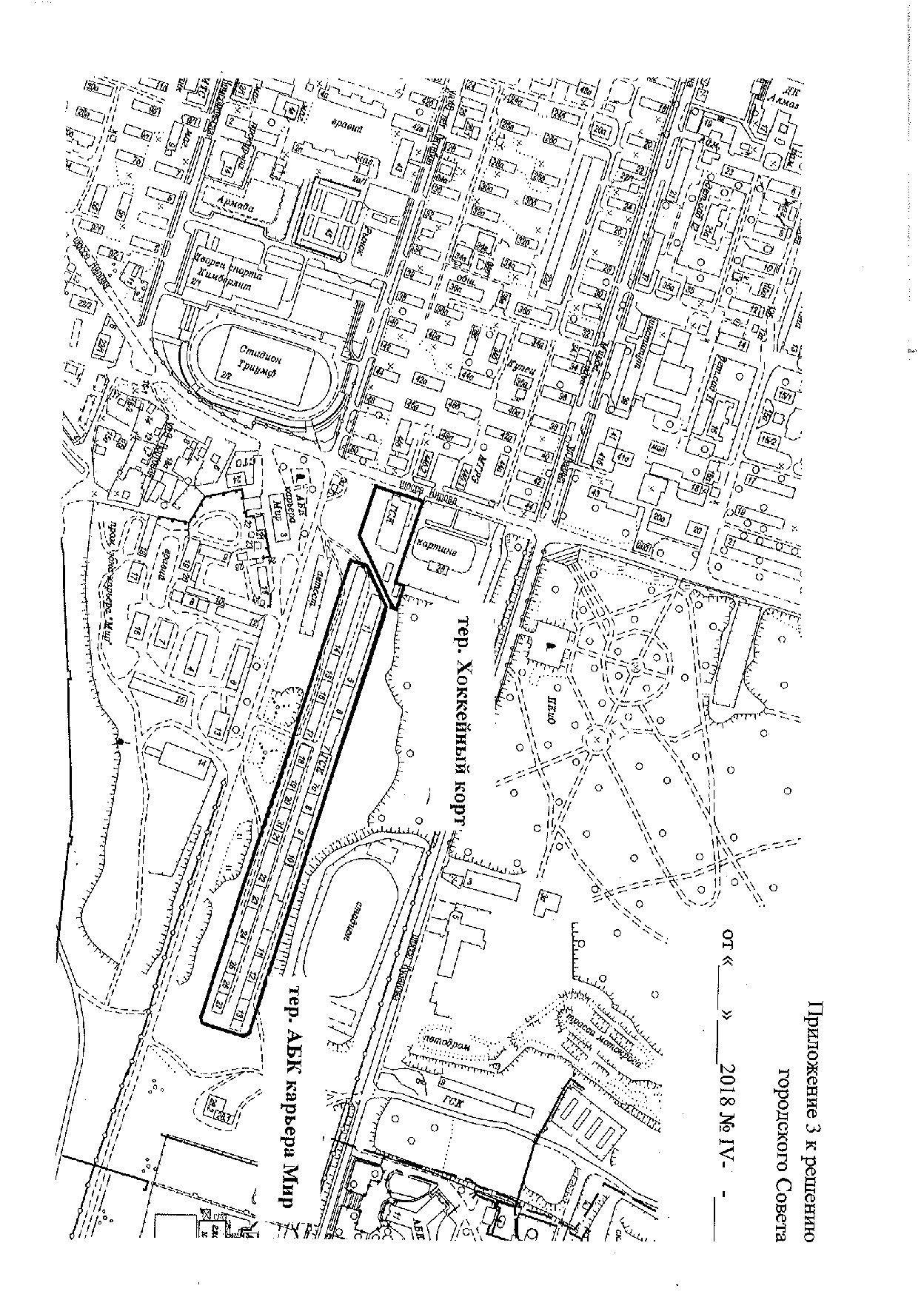 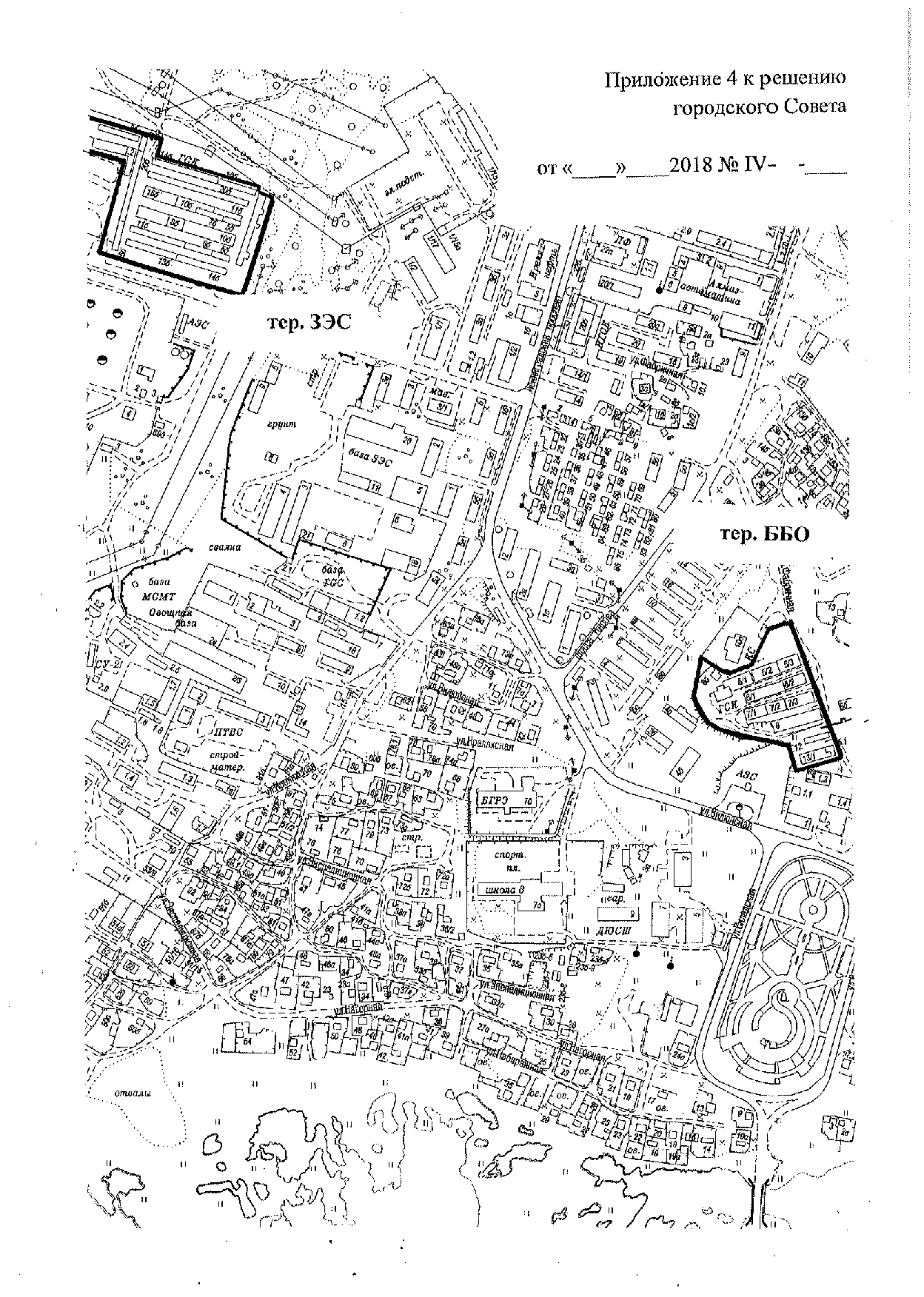 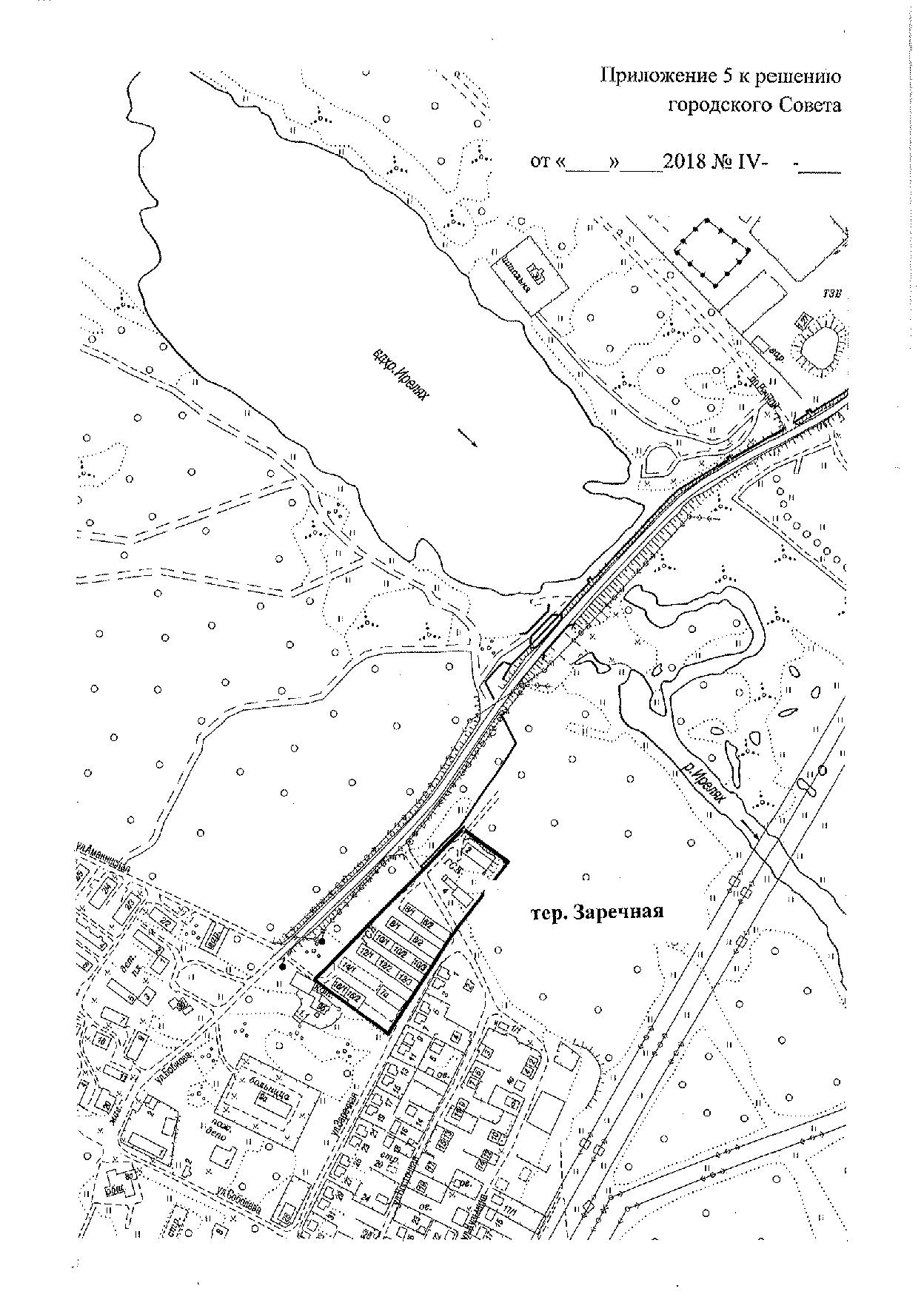 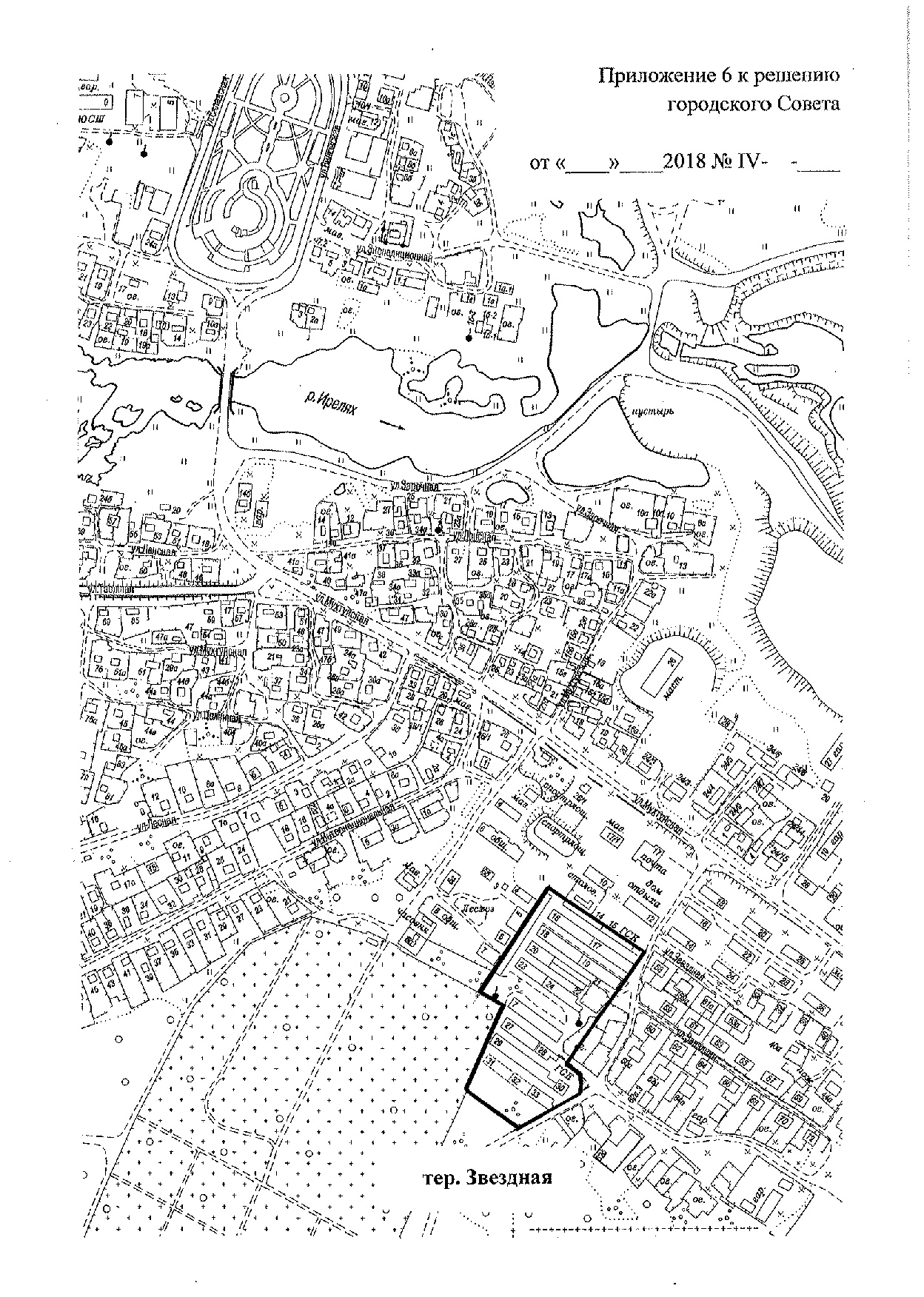 